Конспект занятия по ознакомлении с художественной литературой, развитие речи«Путешествие в сказку «Цветик-семицветик»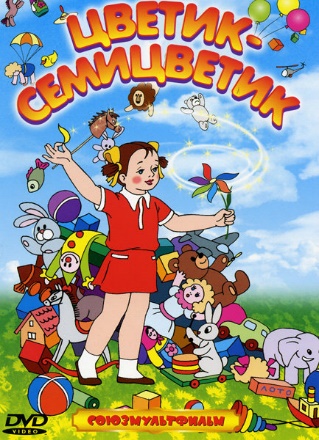 Цель: ознакомление детей со сказкой В. Катаева «Цветик-семицветик».Задачи:1. Продолжать учить детей правильно воспринимать художественные произведения, выделять главную мысль.2. Учить понимать смысл сказки.3. Развивать речевое внимание (внимательно слушать сказку).4. Развивать умения выражать свои интересы в художественной форме.5. Развивать любознательность, память и мышление.6. Воспитывать интерес к книге.Материалы и оборудование: текст сказки В. Катаева «Цветик – семицветик» (ссылка ниже), лист бумаги, цветные карандаши.Ход занятия:- Сегодня мы поговорим о желаниях. У каждого человека есть свои желания и у тебя они тоже есть. Представь, если бы у тебя была волшебная палочка или волшебный цветок, то какие бы ты желания загадал?(ответ ребенка)Можно рассказать ребенку о своих желаниях- Я хочу познакомить тебя с одной очень интересной книгой о желаниях. Написал ее Валентин Петрович Катаев.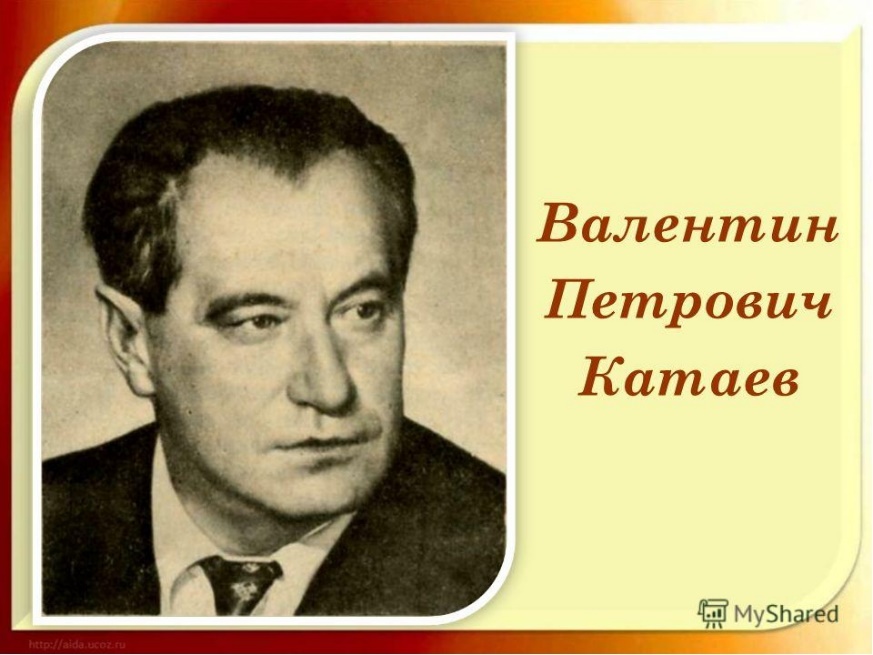 Чтение сказки В. Катаева "Цветик - семицветик". Ссылкаhttps://nukadeti.ru/skazki/kataev_cvetik_semicvetikФизкультминутка «На лугу»Вместе по лугу идем, (Ходьба на месте)
Не спешим, не отстаем. (Потягивания — руки в стороны)
Вот выходим мы на луг (Наклониться и коснуться левой ступни)
Тысяча цветов вокруг! (Затем коснуться правой ступни)
Вот ромашка, василек,
Медуница, кашка — клевер.
Растилается ковер
И направо, и налево. (Повороты вправо — влево)
Чтоб сорвать в лесу цветочки, (Наклоны вперед)
Наклоняйтесь до носочков.
Раз цветок, два - цветок,
А потом сплетем венок. (Руки поднять над головой)
Снова мы идем по лесу. (Ходьба на месте)
А вокруг так интересно! (Потягивание — руки в стороны)
Отдохнуть пора дружок
Мы присядем на пенек. (Садятся на места).- Давай немного поговорим об этой сказке:— Кто главный герой сказки?— Расскажи, как появился у Жени волшебный цветок?— Как ты понял, что старушка была доброй феей?— Какой  тебе показалась Женя? Что ты о ней можете сказать?— Объясни, как ты это понял.— Какие из желаний, которые загадала Женя, тебе показались пустяковыми, ненужными? Почему ты так решили?— Какие желания показались важными? Объясни, почему ты так думаете.— А теперь давай вспомним, сколько лепестков Женя потратила зря? — Почему?— Какой поступок Жени заслуживает восхищения?— Ты услышал сказку Катаева. Похожа ли она на рассказ? — Почему мы говорим, что это сказка? Что сказочного в этой истории? — В сказке нам встретились интересные слова и выражения: Женя любила «считать ворон». 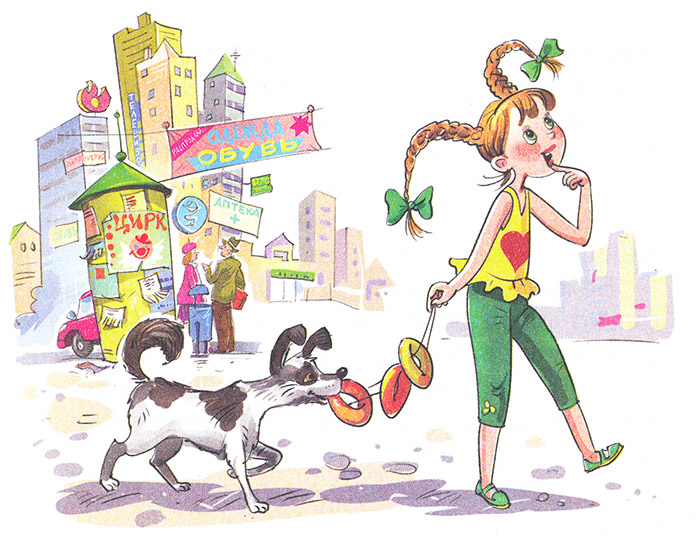 Как ты это понял? В каких еще случаях говорят, что ты ворон считаешь? Как сказать про это же по-другому?— Увидав медведей на Северном полюсе, Женя закричала «что есть мочи». Что означает это выражение? Как сказать по – другому?— Помнишь, когда Женя заблудилась, то уже собиралась заплакать. Вдруг «откуда ни возьмись…». Как сказать по – другому?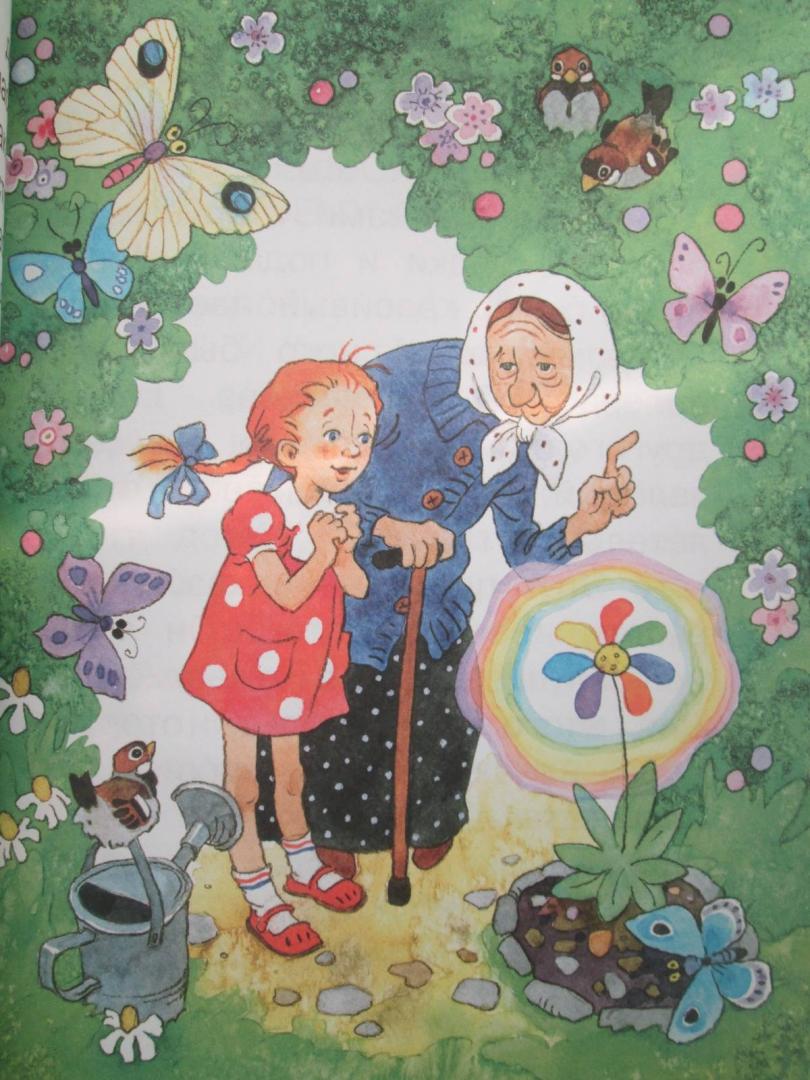 — Так же неожиданно старушка исчезла, как «сквозь землю провалилась».Как сказать об этом по – другому? -Почему именно последнее желание вызвало у Жени радость, почему его исполнение принесло ей счастье?-Как вы думаете, чему учит нас сказка?(сказка учит добру, взаимовыручке, показывает нам как важно, сопереживать, сострадать, заботится и помогать людям)РелаксацияДавай сядем в круг и закроем глаза. Вспомним лепесток желтого цвета – представь пушистого цыпленка, мысленно погладь его.Вспомни красный лепесток – представь розу – красивую свежую красную, полюбуйся.Оранжевый лепесток – представь апельсин – вспомни его сочный сладкий вкус.Голубой цвет – представь чистое голубое небо.Синий цвет – представь теплое море, в котором ты купаешься, оно ласково гладит тебя своими волнами.Зеленый цвет – представь зеленую молодую травку, по которой можно походить босиком.Фиолетовый цвет – вспомни нежную фиалку в цветочном горшке.Мы вспомнили и представили все лепестки волшебного цветка. А теперь можно открывать глаза.- Я предлагаю тебе нарисовать Цветик – семицветик и загадать на каждый лепесток желание, обозначив его каким – либо символом. Этот волшебный цветок мы повесим на стену, и все желания должны исполниться, если они добрые.Мультфильм «Цветик – семицветик»https://yandex.ru/video/search?text=цветик%20семицветик&path=wizard&autoplay=1